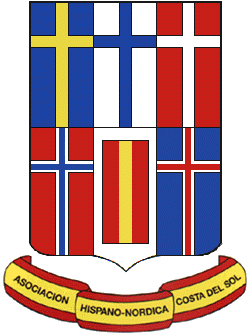 Verksamhetsberättelse för året 2022StyrelseFöljande personer har ingått i styrelsen under året: Staffan Ekwall ordförande, Bea Lundh sekreterare, Ulf Malm (tom juli-22) och Marie Lumsden (from aug-22) kassör och Henrik Wassén. Suppleanter har varit Evy Lärka, Per Wahlberg, Gunnel Lindbergh och Kerstin Sjöqvist(from aug-22) och Eva Persson (from nov-22).Styrelsen har haft 5 protokollförda sammanträden, (varav ett(1) via Teams).Föreningens representant i AHN:s centralstyrelse har varit Staffan Ekwall med Bea Lundh som suppleant.AllmäntÅr 2022 var föreningens tjugoförsta år som självständig enhet. Under året har ett antal av våra mångåriga medlemmar flyttat hem till Norden vilket bl.a. inneburit att vi inte längre kan ha säsongsuppstart och -avslut i Weijdlings trädgård. Föreningen tackar Inger och Bosse för alla de tillfällen vi har fått haft tillgång till deras trädgård.Under sommaren nåddes vi av det sorgliga budet att vår mycket aktiva och högaktade kassör Ulf Malm gått bort efter en kort tids sjukdom.Hösten präglades av att många medlemmar av olika anledningar inte kom till Marbella, vilket inneburit att flera aktiviteter fått ställas in.Medlemsavgiften har varit 10€, årsstämman beslöt att höja till 15€ under 2023. Antalet betalande medlemmar har varit 107 under året.Vårens avslut hölls på chirinquito La Red och höstupptakten på Tiki Beach EkonomiFöreningens ekonomi är god. Resultatet 289,79€ var ca 501€ högre än budget beroende bl.a. på inställda aktiviteter.AktiviteterAlla aktiviteter finns redovisade på vår uppdaterade hemsida. (www.ahn-marbella.se).Vi har även en facebook-sida (AHN-Marbella) för alla medlemmar.Vi har under året samarbetat en del med Casitan Nueva Andalucia. bl.a. har vi tillsammans genomfört två bussresor, en till El Ejido i Almeriaprovinsen och tittat på ekologisk odling av tropiska frukter och en till ljusspelet på Calle Larios i Malaga. Vi har även haft några gemensamma vandringar.Två stycken föredrag har genomförts. Britt-Marie Boudrie berättade om alla länder hon har besökt och Mats Björkman om Spanien i fokus.Aktiviteter som boule, boksamtal, damluncher, fredagsmiddagar, fika på Cripan, bridge- och plumpspel, samt vandringar har varit frekvent besökta.Marbella i februari 2023Staffan Ekwall                    Bea Lundh	            Marie Lumsdan	         Henrik Wassén	